ОТДЕЛ ОБРАЗОВАНИЯ АДМИНИСТРАЦИИ ГОРОДА ЗЕИАМУРСКОЙ ОБЛАСТИ(ООА)ПРИКАЗ07.02.2017                                                                                               №   34 - одг. Зея			С целью формирования и закрепления навыков у детей и молодежи грамотного поведения в условиях пожара и других чрезвычайных ситуациях,  выявления и поддержки одаренных детей,  в соответствии с планом мероприятий отдела образования администрации города Зеи  с 13 октября 2016 года  по 03 февраля 2017 года проведён муниципальный этап XIV Всероссийского конкурса детско-юношеского  творчества по пожарной безопасности «Неопалимая Купина» (далее - конкурс). На конкурс было представлено 120 работ из 11 образовательных учреждений: МДОАУ детский сад  №3, МДОАУ детский сад №15, МДОБУ детский сад №4, МДОАУ детский сад №12, МДОАУ Центр развития ребёнка - детский сад №14, МДОБУ детский сад №19, МОБУ ЦО, МОБУ СОШ №4, МОБУ Лицей, МОБУ СОШ №5, МБО ДО ДДТ «Ровесник» (справка прилагается).На основании решения жюри конкурсап р и к а з ы в а ю:	1. Наградить дипломом отдела  образования  администрации города Зеи победителей и призёров конкурсав номинации «Художественно-изобразительное творчество», возрастная категория «дошкольники»:за 1 место – – Севостьянову Елизавету, 6 лет, «Спаситель», МДОАУ д/с № 3, руководитель Гилёва Галина Геннадьевна;2 место – Солонуха Виталину, 6 лет, «Ночной пожар», МДОАУ д/с № 15, руководитель Муратова Зинаида Фёдоровна;2 место – Гилёву Полину, 6 лет, «Крик о помощи», МДОАУ д/с № 3, руководитель Гилёва Галина Геннадьевна;3 место – Китреску Александру, 6 лет, «Отважный огнеборец», МДОАУ д/с № 3, руководитель Фенева Светлана Алексеевна;3 место – Лихачеву Веронику, 6 лет, «Пожарный в строю», МДОБУ д/с № 19, руководитель Молчанова Светлана Николаевна.возрастная категория «школьники до 8 лет»:за 2 место – Шевцову Анастасию, 7 лет, «Пожар почти потушен», МОБУ СОШ № 5, руководитель Грязнова Людмила Борисовна;возрастная категория «школьники  8-11 лет»:за 1 место – Потапенко Алёну, 11 лет, «Спичка мала, да беда велика», МОБУ СОШ № 5, руководитель Грязнова Людмила Борисовна;2 место – Обухову Софью, 11 лет, «SOS!», МБО ДО ДДТ «Ровесник», руководитель Бородина Татьяна Вячеславовна;2 место – Горчакову Софью, 11 лет, «Это страшное слово: Пожар», МОБУ СОШ № 5, руководитель Грязнова Людмила Борисовна;3 место – Архипову Светлану, 11 лет, «Занятие юных друзей пожарных по профилактике», МОБУ СОШ № 5, руководитель Грязнова Людмила Борисовна.в номинации «Плакат», возрастная категория «дошкольники»:за 3 место – Шпак Андрей, 5 лет, «Соблюдай правила пожарной безопасности», 	МДОБУ д/с № 19, руководитель Акулова Людмила   Николаевна.2. Наградить дипломом отдела  образования  администрации города Зеи победителей и призёров конкурсав номинации «Декоративно-прикладное творчество», возрастная категория «дошкольники»:за 1 место – Юнкову Василису, 5 лет, «Юный пожарный», МДОАУ д/с № 15,   руководитель Лемешева Ирина Валентиновна;2 место –воспитанников кружка «Волшебная кисточка», «Служба МЧС», коллективная работа, МДОБУ д/с № 4, комбинированного вида, руководитель Сугоняко Надежда Васильевна;3 место – Захарову Юлию, 6 лет, Потапову Валерию, 6 лет,  «Пожарная машина», МДОАУ д/с № 3, руководители: Гилёва Галина Геннадьевна, Фенёва Светлана Алексеевна; 3 место –Янак Евгения, 6 лет,  «Отважный пожарный», МДОАУ ЦРР д/с № 14, руководитель Можейко Татьяна Николаевна;в номинации «декоративно-прикладное творчество, работы из пластилина», возрастная категория «дошкольники»:за 1 место – Угрюмову Марию, 6 лет, «Загорелся кошкин дом», МДОАУ д/с № 3,   руководитель Фенёва Светлана Алексеевна;2 место – Гилёву Полина, 6 лет, «Не шалите, дети, с газом!», МДОАУ д/с № 3, руководитель Гилёва Галина Геннадьевна3 место – Савченко Киру, 5 лет,  «Помощь  идет», МДОБУ д/с № 4, комбинированного вида, руководитель Глухова Светлана Юрьевна.2.3. в номинации «декоративно-прикладное творчество, вязание», возрастная категория «дошкольники»:за 1 место – воспитанников подготовительной группы «Солнышко», «Очень важный номер»,  коллективная работа, МДОБУ д/с № 19, руководитель Скалдуцкая Наталья Викторовна;2 место – воспитанников подготовительной группы «Солнышко», Пожарный щит»,  коллективная работа МДОБУ д/с № 19, руководитель Скалдуцкая Наталья Викторовна;3 место – Раздобудько Анфису, 6 лет,  «Если беда случится – на помощь всегда примчимся!», МДОБУ д/с № 4, комбинированного вида, руководитель Логинова Ольга Владимировна.в номинации «декоративно-прикладное творчество», возрастная категория «школьники до 8 лет»:за 1 место – Мозжухину Марию, 8 лет, «Пожарный»», МОБУ Лицей, руководитель Шушвал Наталья Владимировна;2 место – Гохмут Анну, 7 лет, «Огнетушитель - спасатель», МОБУ СОШ № 4, руководитель Козлова Надежда Мередовна;2 место – Савосина Шамиля, 8 лет, «Если в доме гарь и дым – вызывайте  01!», МОБУ СОШ № 4, руководитель Микшина Эльвира Валерьевна;3 место – Ржеусскую Ульяну, 8 лет, «Когда беда случится – вертолет примчится», МОБУ Лицей, руководитель Шушвал Наталья Владимировна.в номинации «декоративно-прикладное творчество», возрастная категория «школьники 8-11 лет»:за 1 место – Скалдуцкую Светлану, 10 лет, «Пожарный вертолетик», МОБУ ЦО, руководитель Скалдуцкая Наталья Викторовна;2, 3 место – не присуждалось.Наградить дипломом отдела  образования  администрации города Зеи победителей и призёров конкурсав номинации «Технические виды творчества»: за 1 место – Борневского Александра, 6 лет, дидактическая игра «Отгадай-ка! Размышляй-ка! Собирай-ка!», МДОАУ д/с № 12, руководитель Луговая Татьяна Геннадьевна;2 место – воспитанников группы «Ромашка», дидактическая игра «Важные вопросы», МДОБУ д/с № 19, руководитель Высоцкая Людмила Анатольевна;3 место – Коробкова Артема, 6 лет, Коробкова Антона, 4 года, ЛЭПБУК «Пожарная безопасность», МДОАУ ЦРР д/с № 14, руководитель Коробкова Юлия Юрьевна.Наградить дипломом отдела  образования  администрации города Зеи победителя в номинации «Семейное творчество»: 1 место -  семью Пирогова Дмитрия, воспитанника МДОБУ д/с № 4, комбинированного вида.5. Объявить благодарность за подготовку победителей и призёров  муниципального этапа творческого конкурса «Неопалимая Купина»:Гилёвой Галине Геннадьевне, воспитателю МДОАУ д/с № 3;Фенёвой Светлане Алексеевне, воспитателю МДОАУ д/с № 3;Сугоняко Надежде Васильевне, воспитателю МДОБУ д/с № 4;Логиновой Ольге Владимировне, воспитателю МДОБУ д/с № 4;Глуховой Светлане Юрьевне, воспитателю МДОБУ д/с № 4;Луговой Татьяне Геннадьевне, воспитателю МДОАУ д/с № 12;Коробковой Юлии Юрьевне, воспитателю МДОБУ д/с № 14;Можейко Татьяне Николаевне, воспитателю МДОАУ ЦРР д/с № 14;Муратовой Зинаиде Фёдоровне, воспитателю МДОАУ д/с № 15;Лемешевой Ирине Валентиновне, воспитателю МДОАУ д/с № 15;Скалдуцкой Наталье Викторовне, воспитателю МДОБУ д/с № 19;Высоцкой Людмиле Анатольевне, воспитателю МДОБУ д/с № 19;Акуловой Людмиле Николаевне, воспитателю МДОБУ д/с № 19;Молчановой Светлане Николаевне, воспитателю МДОБУ д/с № 19;      Шушвал Наталье Владимировне, учителю начальных классов МОБУ Лицей;      Микшиной Эльвире Валерьевне, учителю начальных классов МОБУ СОШ № 4;      Козловой Надежде Мередовне, учителю начальных классов МОБУ СОШ № 4;      Грязновой Людмиле Борисовне, учителю ИЗО МОБУ СОШ № 5Бородиной Татьяне Вячеславовне, педагогу дополнительного образования МОБУ ДОД ДДТ «Ровесник»;6. Направить до 28.02.2017 работы воспитанников и обучающихся, награждённых дипломами на областной этап XIV Всероссийского конкурса детско-юношеского  творчества по пожарной безопасности «Неопалимая Купина».7.  Рекомендовать руководителям образовательных организаций: - поощрить педагогов, подготовивших победителей и призёров   муниципального этапа XIV Всероссийского конкурса детско-юношеского  творчества по пожарной безопасности «Неопалимая Купина»;- проводить отбор лучших работ внутри учреждений и предоставлять для участия в муниципальном этапе конкурса работы, соответствующие всем требованиям положения. ПриложениеСПРАВКА по итогам муниципального этапа  XIV Всероссийского конкурса детско-юношеского  творчества по пожарной безопасности«Неопалимая Купина». 06.02.2017г.                                                                                                        г.Зея На основании положения регионального этапа XIV Всероссийского конкурса детско-юношеского  творчества по пожарной безопасности «Неопалимая Купина» сотрудниками Отдела  образования администрации г. Зеи, МБУ ДО «Детская школа искусств города Зеи», МБО ДО ДДТ «Ровесник» 03.02.17 г. были подведены итоги муниципального этапа  XIV Всероссийского конкурса детско-юношеского  творчества по пожарной безопасности «Неопалимая Купина»  (далее Конкурс).Цель Конкурса:воспитание и формирование гражданской ответственности, осуществление противопожарной пропаганды и  привлечение учащихся  к участию во Всероссийском детско-юношеском общественном движении «Юный пожарный».Задачи конкурса:изучение правил пожарной безопасности и мер по защите от огня жизни и здоровья детей, привлечение их к предупреждению пожаров, обучение действиям в условиях пожара и других чрезвычайных ситуациях;активизация и поддержка творческой инициативы обучающихся, вовлечение их в творческую деятельность в области пожарной безопасности; развитие художественного самодеятельного мастерства и создание условий для творческой самореализации;консолидация преподавательского состава образовательных учреждений, творческой интеллигенции, родителей и общественности в работе по развитию творческой деятельности детей в области пожарной безопасности;профессиональная ориентация подростков, привитие интереса к профессии пожарного и спасателя;усиление противопожарной пропаганды и профилактика правонарушений несовершеннолетних в области пожарной безопасности.К участию в Конкурсе были приглашены обучающиеся и воспитанники общеобразовательных учреждений, учреждений дополнительного образования, детских домов, школ-интернатов, дошкольных и специальных учебных учреждений, учреждений начального и среднего профессионального образования независимо от их принадлежности и организационно-правовой формы. Состав конкурсной комиссии:Седова Галина Геннадьевна, преподаватель художественных дисциплин МБУ ДО «Детская школа искусств города Зеи»;Ещенко Елена Нотовна, старший методист Муниципального казённого учреждения «Центр по обслуживанию бюджетных и автономных учреждений города Зеи»;Шадрина Ирина Людвиговна, заместитель директора по УВР МБО ДО ДДТ «Ровесник»;Бородина Татьяна Вячеславовна, педагог дополнительного образования МБО ДО ДДТ «Ровесник»;Кравцова Елена Владимировна, педагог-организатор МБО ДО ДДТ «Ровесник».При оценивании конкурсных работ учитывались критерии регионального положения:творческий подход к выполнению работы;соответствие заявленной теме;новаторство и оригинальность;уровень мастерства, художественный вкус, техника исполнения;соответствие работы возрасту;эстетический вид (аккуратность и грамотность оформления).В конкурсе приняли участие около  120 человек из дошкольных и образовательных организаций города.По итогам Конкурса места распределились следующим образом:Номинация «изобразительное искусство», дошкольники:1 место – Севостьянова Елизавета, 6 лет, «Спаситель», МДОАУ д/с № 3, руководитель Гилёва Галина Геннадьевна;2 место – Солонуха Виталина, 6 лет, «Ночной пожар», МДОАУ д/с № 15, руководитель Муратова Зинаида Фёдоровна;2 место – Гилёва Полина, 6 лет, «Крик о помощи», МДОАУ д/с № 3, руководитель Гилёва Галина Геннадьевна;3 место – Китреску Александра, 6 лет, «Отважный огнеборец», МДОАУ д/с № 3, руководитель Фенева Светлана Алексеевна;3 место – Лихачева Вероника, 6 лет, «Пожарный в строю», 	МДОБУ д/с № 19, руководитель Молчанова Светлана Николаевна.Номинация «изобразительное искусство», школьники:1 место – Потапенко Алёна, 11 лет, «Спичка мала, да беда велика», МОБУ СОШ № 5, руководитель Грязнова Людмила Борисовна;2 место – Шевцова Анастасия, 7 лет, «Пожар почти потушен», МОБУ СОШ № 5, руководитель Грязнова Людмила Борисовна;2 место – Обухова Софья, 11 лет, «SOS!», МБО ДО ДДТ «Ровесник», руководитель Бородина Татьяна Вячеславовна;2 место – Горчакова Софья, 11 лет, «Это страшное слово: Пожар», МОБУ СОШ № 5, руководитель Грязнова Людмила Борисовна;3 место – Архипова Светлана, 11 лет, «Занятие юных друзей пожарных по профилактике», МОБУ СОШ № 5, руководитель Грязнова Людмила Борисовна.	Среди конкурсных работ изобразительной направленности был представлен один плакат.Номинация «изобразительное искусство, плакат», дошкольники:1, 2 место не присуждалось;3 место – Шпак Андрей, 5 лет, «Соблюдай правила пожарной безопасности», 	МДОБУ д/с № 19, руководитель Акулова Людмила   Николаевна.Номинация «декоративно-прикладное творчество», дошкольники:1 место – Юнкова Василиса, 5 лет, «Юный пожарный», МДОАУ д/с № 15,   руководитель Лемешева Ирина Валентиновна;2 место – «Служба МЧС», коллективная работа воспитанников кружка «Волшебная кисточка», МДОБУ д/с № 4, комбинированного вида, руководитель Сугоняко Надежда Васильевна;3 место – Захарова Юлия, 6 лет, Потапова Валерия, 6 лет,  «Пожарная машина», МДОАУ д/с № 3, руководители Гилёва Галина Геннадьевна, Фенёва Светлана Алексеевна; 3 место –Янак Евгений, 6 лет,  «Отважный пожарный», МДОАУ ЦРР д/с № 14, руководитель Можейко Татьяна Николаевна; 	В связи с большим количеством и разнообразием работ,  конкурсной комиссией было принято решение учредить дополнительные номинации для данной возрастной категории.Номинация «декоративно-прикладное творчество, пластилин», дошкольники:1 место – Угрюмова Мария, 6 лет, «Загорелся кошкин дом», МДОАУ д/с № 3,   руководитель Фенёва Светлана Алексеевна;2 место – Гилёва Полина, 6 лет, «Не шалите, дети, с газом!», МДОАУ д/с № 3, руководитель Гилёва Галина Геннадьевна3 место – Савченко Кира, 5 лет,  «Помощь  идет», МДОБУ д/с № 4, комбинированного вида, руководитель Глухова Светлана Юрьевна.Номинация «декоративно-прикладное творчество, вязаные изделия», дошкольники:1 место – «Очень важный номер»,  коллективная работа подготовительной группы «Солнышко», МДОБУ д/с № 19, руководитель Скалдуцкая Наталья Викторовна;2 место – «Пожарный щит»,  коллективная работа подготовительной группы «Солнышко», МДОБУ д/с № 19, руководитель Скалдуцкая Наталья Викторовна;3 место – Раздобудько Анфиса, 6 лет,  «Если беда случится – на помощь всегда примчимся!», МДОБУ д/с № 4, комбинированного вида, руководитель Логинова Ольга Владимировна.Номинация «декоративно-прикладное творчество», школьники до 8 лет:1 место – Мозжухина Мария, 8 лет, «Пожарный»», МОБУ Лицей, руководитель Шушвал Наталья Владимировна;2 место – Гохмут Анна, 7 лет, «Огнетушитель - спасатель», МОБУ СОШ № 4, руководитель Козлова Надежда Мередовна;2 место – Савосин Шамиль, 8 лет, «Если в доме гарь и дым – вызывайте  01!», МОБУ СОШ № 4, руководитель Микшина Эльвира Валерьевна;3 место – Ржеусская Ульяна, 8 лет, «Когда беда случится – вертолет примчится», МОБУ Лицей, руководитель Шушвал Наталья Владимировна.Номинация «декоративно-прикладное творчество», школьники 8-11 лет:1 место – Скалдуцкая Светлана, 10 лет, «Пожарный вертолетик», МОБУ ЦО, руководитель Скалдуцкая Наталья Викторовна;2, 3 место – не присуждалось.Номинация «технические виды творчества», дошкольники:1 место – Борневский Александр, 6 лет, дидактическая игра «Отгадай-ка! Размышляй-ка! Собирай-ка!», МДОАУ д/с № 12, руководитель Луговая Татьяна Геннадьевна;2 место – дидактическая игра «Важные вопросы», воспитанники группы «Ромашка», МДОБУ д/с № 19, руководитель Высоцкая Людмила Анатольевна;3 место – Коробков Артем, 6 лет, Коробков Антон, 4 года, ЛЭПБУК «Пожарная безопасность», МДОАУ ЦРР д/с № 14, руководитель Коробкова Юлия Юрьевна.По условию регионального положения Оргкомитет может учредить другие номинации, таким образом победителем в номинации «Семейное творчество» стала семья Пирогова Дмитрия, воспитанника МДОБУ д/с № 4, комбинированного вида.По итогам Конкурса победители и призёры конкурса награждаются дипломами Отдела образования администрации города Зеи и МБО ДО ДДТ  «Ровесник». Работы победителей и призёров направлены для участия в региональном этапе XIV Всероссийского конкурса детско-юношеского  творчества по пожарной безопасности «Неопалимая Купина».Рекомендации к участникам Конкурса:- обращать  внимание на требования к оформлению конкурсных работ;- проводить отбор лучших работ внутри учреждений и предоставлять для участия в Конкурсе доработанные изделия и рисунки;- избегать шаблонности и повторов в исполнении конкурсных работ;- в этикетках и заявках указывать данные участников и руководителей полностью.Директор                                                                                             И.П. КоренекМБО ДО ДДТ «Ровесник»Исп.Кравцова Е. В.2 28 98Об итогах муниципального этапа   Всероссийского конкурса  «Неопалимая Купина»Начальник  отдела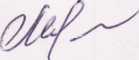 О.В. МаксимишинаУчреждения Количество работ, представленных на конкурсМДОБУ д/с № 311МДОБУ д/с № 413МДОАУ д/с № 127МДОАУ ЦРР д/с № 1421МДОБУ д/с № 159МДОБУ д/с № 196МОБУ ЦО1МОБУ Лицей2МОБУ СОШ № 410МОБУ СОШ № 58МБО ДО ДДТ «Ровесник»4